Для организации проведения Региональной научно-практической конференции «Внедрение федерального государственного образовательного стандарта начального общего образования обучающихся с ограниченными возможностями здоровья в практику образовательных организаций» на базе ГБОУ СОШ им. М.К. Овсянникова с.  Исаклы п р и к а з ы в а ю:Утвердить следующий состав рабочей группы:Токарь И.Ю., ведущий специалист отдела развития СВУ МОиНСО, руководитель группы;Осипова Н.В., начальник Исаклинского отдела образования СВУ МОиНСО;Радаева Г.Н., директор ГБУ ДПО «Похвистневский РЦ»;Забелина И.А., начальник социопсихологического отдела ГБУ ДПО «Похвистневский РЦ»;Нестерова Е.Н., директор ГБОУ СОШ им. М.К. Овсянникова с.  Исаклы;Аверина Н.А., заместитель директора по УВР ГБОУ СОШ им.А.М. Шулайкина с. Старый Аманак, руководитель учебно-методического объединения педагогов, работающих с детьми с ограниченными возможностями здоровья.Директору ГБУ ДПО «Похвистневский РЦ» Радаевой Г.Н. обеспечить условия для работы созданной группы.3. Контроль за  исполнением настоящего приказа возложить на начальника отдела развития образования СВУ МОиНСО  Серову Е.А.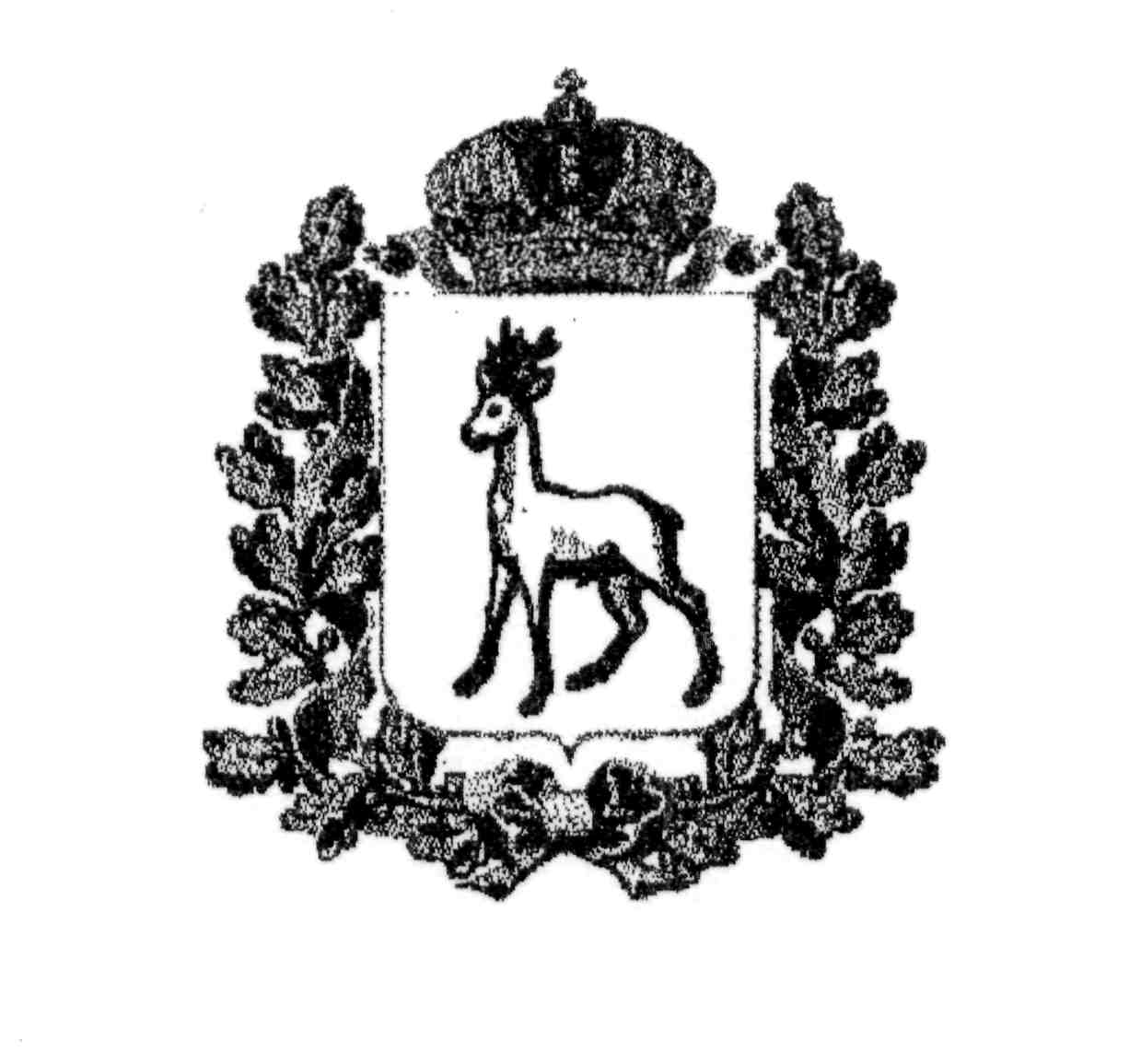 МИНИСТЕРСТВО ОБРАЗОВАНИЯ И НАУКИСАМАРСКОЙ ОБЛАСТИСЕВЕРО-ВОСТОЧНОЕ УПРАВЛЕНИЕПРИКАЗот 19 сентября 2016 года   №225-одО составе рабочей группы по подготовке к                                         Региональной научно-практической конференцииРуководитель Северо-Восточного управления                                                         А.Н. Каврын